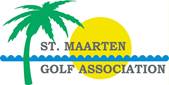 Minutes of Meeting of the SMGA Board MeetingApril 7th, 2022Board Members present : Keith, Jan Peter, Mark H., Marc G., JamesBoard Members absent with notice: Yannick , Anne Marie, IvanCall to Order 19.21hMinutes of last meeting are reviewed and approved by Mark H and seconded by James FinancesAppr 70 members have paid their dues so far, a reminder for 30 will be sent outFinancials look solid, JP approves and James seconds Other topicsKeith ordered a Steve Mix Memorial Trophy and will have a someone put a stand on it in order to be able to mention the winners for the past two years and future yearsECGA seems to go ahead in first week of October this year on St. Lucia, this news is met by a lot of wailing and gnashing of teethJunior Golf (attached information sheets with the in depth updates)R&A has accepted our request, GBP 3,000 is on its way to us.75 junior members are currently being taught how to play golf, 92% attendance so farEquipment USD 3,500 needed. R&A funds will be used for thisDrive, Chip, Putt tournament to be held on June 11th, will be funded by SMGA with special attempts for sponsorshipJames will check for an assistant as it is established that he could use one right away and for future programs as wellSummer Camp scheduled and approved for JulyJP suggests that SMGA holds a fundraiser tournamentAgreed no R&A Sxm Junior Open – due to numbers of players and lack of equipment St. Maarten OpenNow that Anguilla is open again the SXM Open is to be held on June 4th & 5th, 2022Gitte and Mark H are available then as well15 carts equals 60 players maxSave the Date notice will be sent out soonestKeith will contact ClarenceRound Robin, nothing is brought to the floorClosing, Meeting adjourned at 20.48h